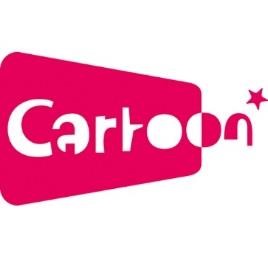 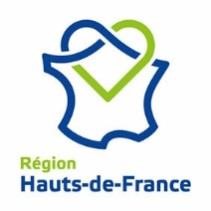 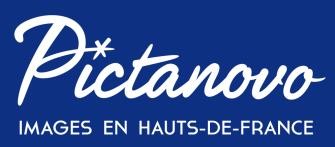 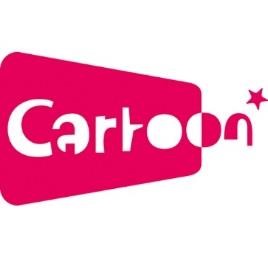 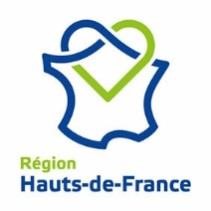 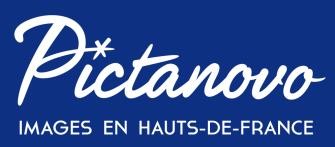 FORMULAIRE D’INSCRIPTION au CARTOON FORUM  (20 au 23 septembre 2021 – Toulouse) à remplir et envoyer avant le 19 juillet 2021à l’attention de Jérôme Allard, coordinateur du fonds Animation : jallard@pictanovo.comInformations de la société : Société : Domaine d’activité : Adresse complète : Adresse mail : Site : Téléphone : N° intracommunataire : Nom de la personne responsable du dossier : Jour d’arrivée : Jour de départ : Nom de la (des) personne(s) à accréditer : ☐ 500€ HT au lieu de 1 000€ HTpar personne accréditée, soit …………..…. X 500€ HT =……………………€ HT.Plus d’informations sur le site du Cartoon Forum : http://www.cartoon-media.eu/cartoon-forum/cartoon-forum-2021.htm Veuillez retourner ce formulaire avant le 19 juillet 2021 à jallard@pictanovo.com Offre réservée aux adhérents de Pictanovo. Pour adhérer, merci de suivre ce lien : http://www.pictanovo.com/a-propos/Une facture vous sera adressée qu’il est impératif de s’acquitter avant votre départ sous peine d’annulation de votre inscription.